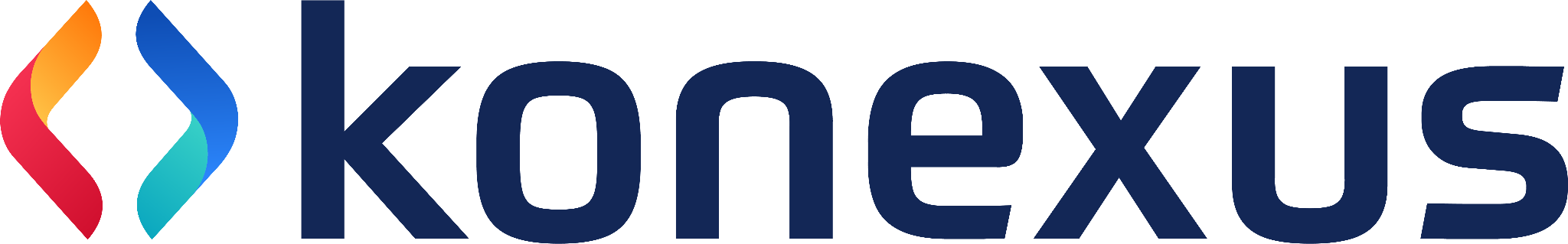 Konexus Content GuidelinesAn overview of Incident Guides formattingLast Modified: October 12, 2022Konexus Content GuidelinesWhat are Incident Guides?Incident guides are 1 - 2 page documents that contain instructions for employees that outline priorities and procedures for a given emergency. Each guide should be in its own document. Please check with your Account Manager regarding how many guides you can import.Document Format OutlineBelow is an outline of how different headings and text styles impact/create content layout and navigation in the Konexus applicationTitle headingsTitle headings will create the main page for navigating the document in the app.Heading1 Items will create a new nested pageThis content will display on the page created by the heading1 aboveHeading2 items will create a subpage of the heading1 itemThis content will display on the subpage created by the heading2 aboveHeading3 Items will create a subpage of the heading2 itemThis content will display on the subpage created by the heading2 aboveTables can be included and are scrollable from left to right to ensure readabilityExample Mobile App ScreenshotsIncident Guides will appear under the ‘Incident Guide’ menu navigation item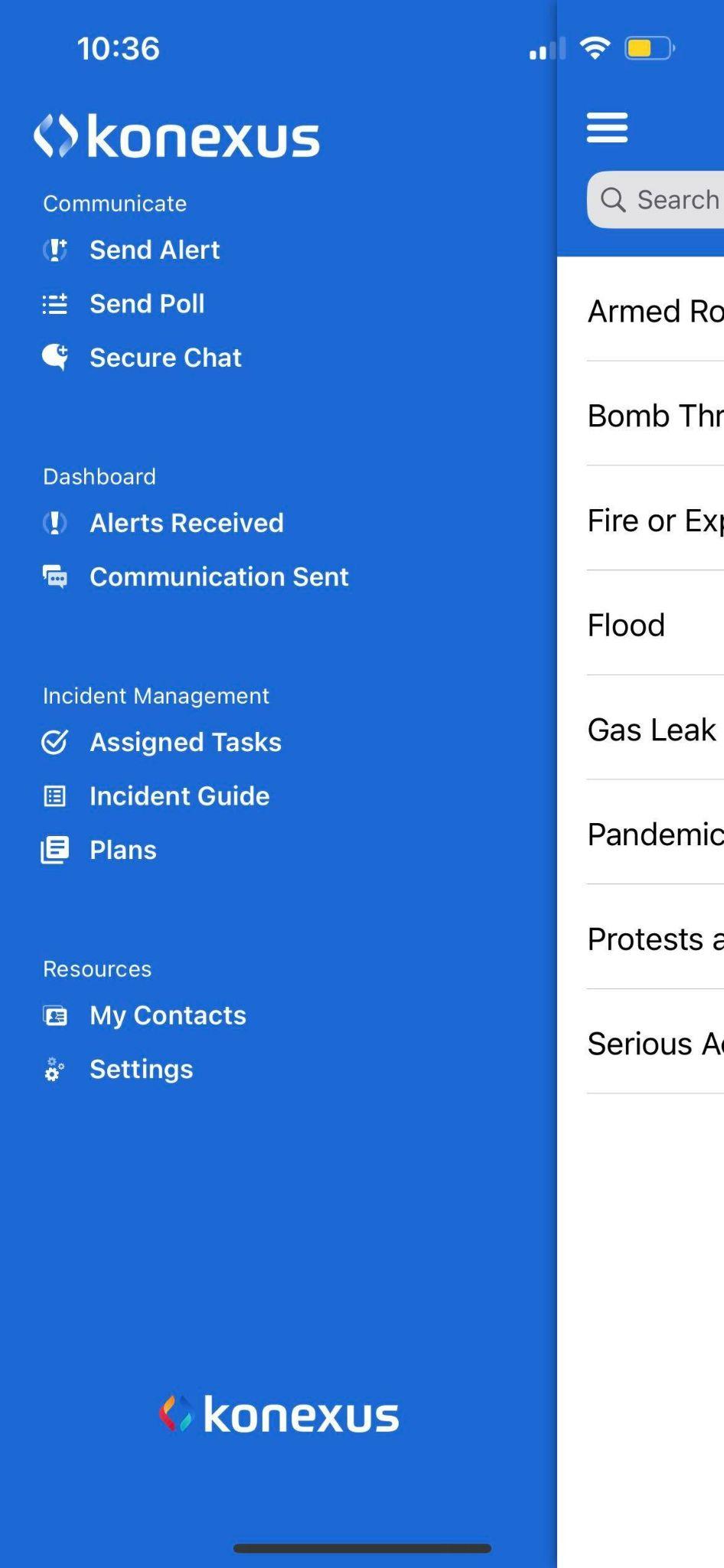 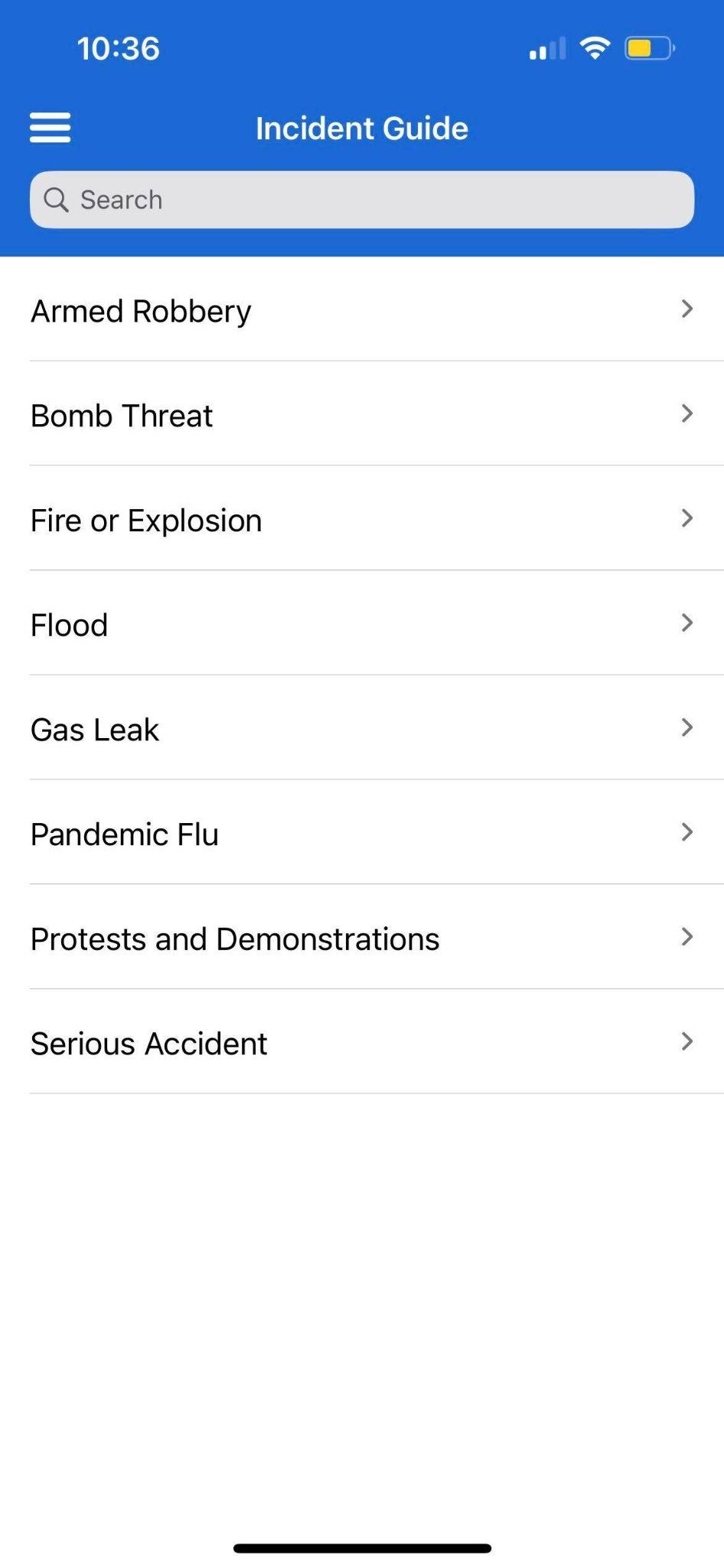 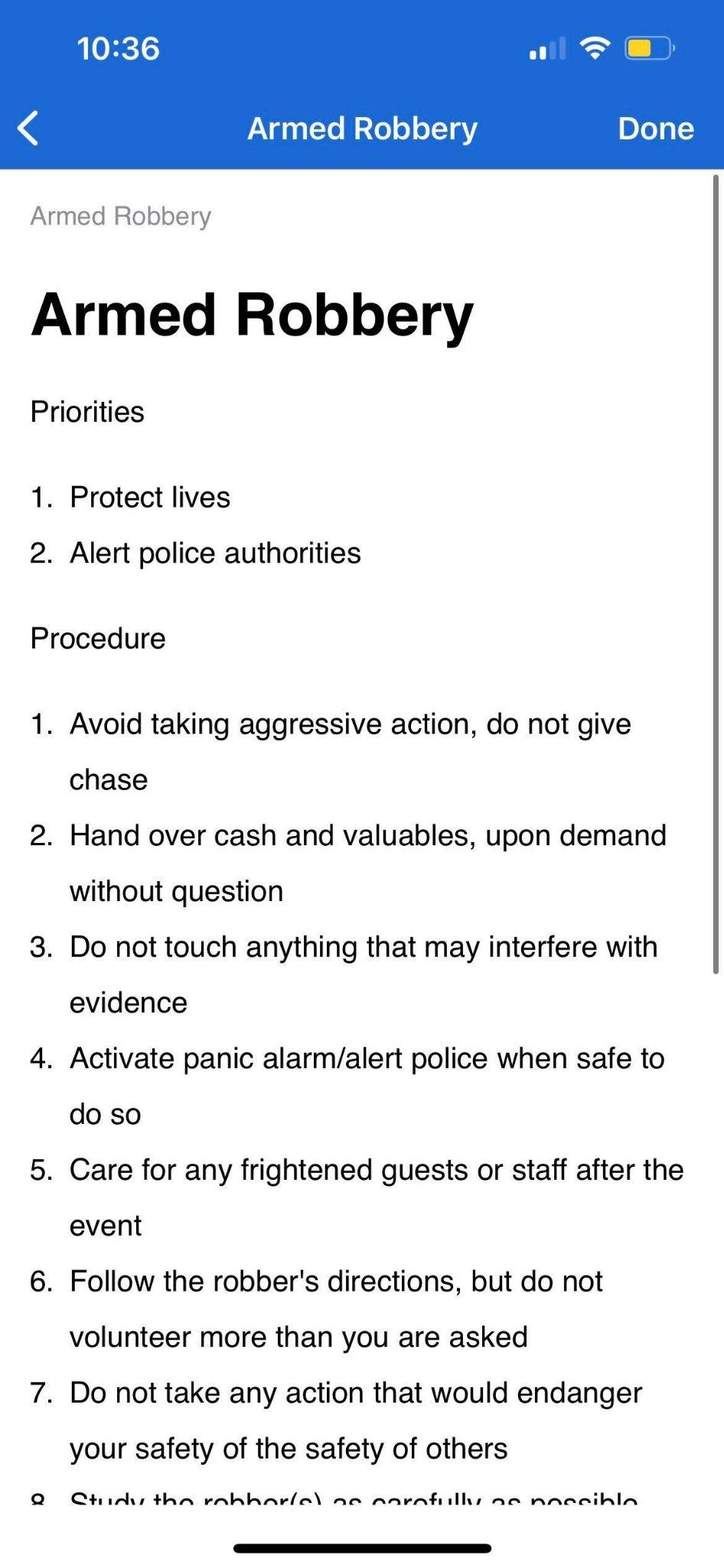 Table Column ColorsTable Column WidthsColumn background colors and text colors are respectedColumn widths are respected if the width is specified in the document formatting